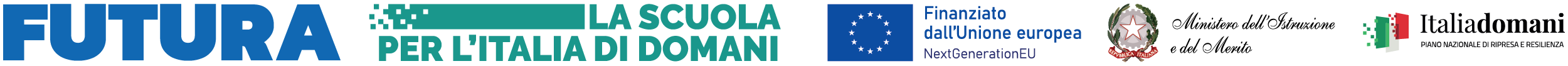 PROGETTO DI ATTIVITÀ ALTERNATIVAALL’INSEGNAMENTO DELLA RELIGIONE CATTOLICA“I diritti umani e i valori della vita e della convivenza civile”Le C.M. 129/86 e 130/86 propongono, per il primo ciclo, che le attività didattiche e formative in alternativa alla Religione Cattolica, concorrenti al processo formativo della personalità degli alunni/allievi, siano volte “all’approfondimento di quelle parti dei programmi più strettamente attinenti ai valori della vita e della convivenza civile”(C.M. 129) e “all’approfondimento di quelle parti dei programmi di storia e di educazione civica più strettamente attinenti alle tematiche relative ai valori fondamentali della vita e della convivenza civile” (C.M. 130) .La C.M. 368/85 precisa che i contenuti di queste attività non devono costituire un’opportunità educativa discriminante e in quanto tale non devono appartenere a programmi curricolari, poiché, in tal modo, avvantaggerebbero gli alunni che non si avvalgono dell’insegnamento della Religione Cattolica.Anche il PTOF del nostro Istituto evidenzia che tutta l'attività della scuola è orientata a garantire il rispetto dei diritti e il soddisfacimento di tutti i bisogni educativi.TEMATICHE DEL PROGETTOI diritti umani e i valori della vita e della convivenza civile.FINALITÀ GENERALI DEL PROGETTOContribuire alla formazione integrata della persona e favorire il processo di costruzione di una cittadinanza attiva attraverso l’approfondimento dei valori della vita e della convivenza civile e la valorizzazione delle diversità culturali.TRAGUARDI PER LO SVILUPPO DELLE COMPETENZEL’alunno/a sviluppa il senso del valore della vita e della convivenza civile. Prende coscienza del valore inalienabile degli esseri umani come persone e dell’importanza delle responsabilità individuali e sociali chene derivano. Matura una visione critica e partecipativa al fine della sempre maggiore riaffermazione dei diritti umani e dei relativi doveri, in ogni ambiente sociale e presso ogni popolo. Attua una crescita personale in vista di una sempre più ampia, solidale e pacifica integrazione con gli altri al di là di ogni barriera politica, razziale, ideologico culturale e religiosa.Competenze chiave europeeComunicazione nella madrelinguaImparare ad imparareCompetenze sociali e civiche.OBIETTIVI DI APPRENDIMENTOConoscere e rispettare i Diritti Umani come valori universali della persona.Conoscere e comprendere i valori primari sociali (diritti, doveri).Comprendere i valori e i comportamenti corretti per la convivenza civile.Riconoscere i comportamenti rispettosi dell’ambiente.Interiorizzare l’importanza dei doveri, dei valori e dei comportamenti corretti come strumenti indispensabili per una convivenza civile.Comprendere che la realtà valetta secondo diversi punti di vista culturali.Riconoscere ed accettare l’altro nella sua identità/diversità e capire che le diversità sono una ricchezza per tutti.Essere consapevoli dell’importanza del gruppo come contesto di crescita personale in vista di una sempre più ampia, solidale e pacifica integrazione del corpo sociale.Potenziare la consapevolezza disé, migliorando gli strumenti di comunicazione per esprimere pensieri ed osservazioni personali.CONTENUTII Diritti umaniDiritti e doveriI valori della convivenza civileI comportamenti corretti e rispettosi dell’ambiente e delle persone	La Convenzione internazionale dei diritti dell’infanzia e la Carta internazionale dei diritti dei fanciulli, con riferimento alla realtà quotidiana, in particolare al diritto d’istruzione.Gli obiettivi dell’Agenda 2030Letture tratte da libri e documenti: es. “Io sono Malala”, “Storia di Iqbal”.Film: es. “Io vado a scuola”Letture tratte dal libro “Cuori connessi” (bullismo e cyberbullismo).ATTIVITÀ DIDATTICHELettura di testi, documenti e immaginiVisione di materiali audio-visiviBrainstormingAttività di comprensioneAttività di conversazione e riflessione guidata per sollecitare il pensiero criticoProduzioni personali, rielaborazione ed esposizione delle tematiche affrontate.TEMPI1 ora a settimana I e II quadrimestreSPAZI, MATERIALI E STRUMENTIAula per il sostegno alle attività didattiche, G-suite Meet in caso di DAD.Materiale audiovisivo, fotocopie, materiale caricato in Didattica del RE, PC.VERIFICA E VALUTAZIONELa verifica sarà effettuata in itinere mediante:OsservazioneConversazioneDomande di comprensione e spunti di riflessioneProduzioni personali e esposizione dei temi trattati.La valutazione terrà conto dell’impegno, dell’interesse dimostrati, dei progressi compiuti dall’alunno/a e della crescita e maturazione personale.La valutazione finale sarà espressa tramite un giudizio sintetico sull’interesse manifestato e i livelli di apprendimento conseguiti.ISTITUTO COMPRENSIVO STATALE “DON GUIDO CAGNOLA”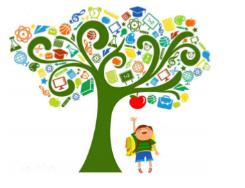 Via Matteotti, 3/A - 21045 Gazzada Schianno (VA)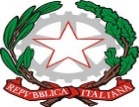 Tel. 0332/461427   Fax 0332/462577vaic836004@istruzione.it ; vaic836004@pec.istruzione.it sito: www.icgazzada.edu.it    codice Min. VAIC836004C.F. 80101560128  codice univoco amm.ne UFTXQB